Приложение 1Приложение 2 Лекарственные растения собирают в солнечную сухую погоду. Нельзя собирать пыльные, грязные, больные растения. Не собирают растения около дорог и заводов. Нельзя брать лекарственные растения в рот, так как многие из них ядовиты. Сушить лекарственные растения нужно в хорошо проветриваемом месте Лекарственные растения можно самим выращивать на огороде Незнакомые растения НЕЛЬЗЯ рвать, нюхать, брать в рот! Можно собирать пыльные, грязные, больные растения. Можно собирать растения около дорог и заводов.Приложение 3Приложение 4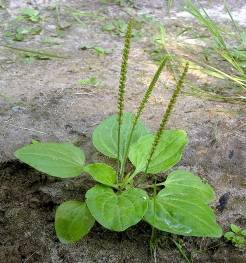 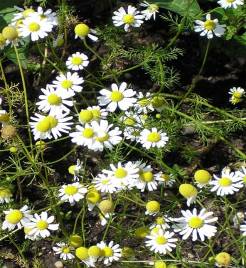 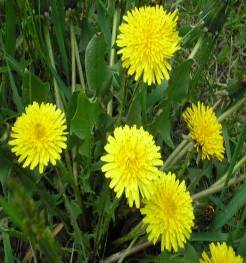 Карточка 1.Подорожник большой. Подорожник  растёт вдоль дорог. Если приложить к ранке чистый лист подорожника, то боль исчезнет, и ранка быстро заживёт. Настой из листьев подорожника лечит кашель. Сок подорожника лечит желудок. Из листьев можно сделать салатКарточка 2. Ромашка аптечная. Растёт ромашка вдоль дорог, на огороде. Листья ромашки похожи на листья укропа. Настой ромашки убивает микробов в организме человека. Настой ромашки лечит желудок. Отвар ромашки успокаивает человека. Чай с ромашкой, выпитый на ночь, укрепляет сон. Отвар из цветков ромашки укрепляет волосы, избавляет от перхоти.Карточка 3. Одуванчик лекарственный. Цветки одуванчика желтого цвета. Цветет одуванчик в апреле-мае. Растение имеет сок. Листья, сок, корни растения лечат. Отвар одуванчика лечит почки, печень, кашель. Сок одуванчика убирает мозоли, бородавки. Порошок из корней одуванчика улучшает аппетит. Весной из листьев одуванчика делают салат. Листья одуванчика опускают в соленый раствор, чтобы убрать  горечь. Из цветков одуванчиков варят варенье, мёд.                     Памятка  «Правила сбора лекарственных растений»1._____________________________________________________________2._____________________________________________________________3._____________________________________________________________4._____________________________________________________________5._____________________________________________________________6._____________________________________________________________7._____________________________________________________________